MÚSICA SEXTO CURSOLUNES 1 DE JUNIO¡BUENOS DÍAS FAMILIA!Gracias a tod@s por seguir luchando por aprender en estos momento difíciles. A niños y niñas, a papás y mamás, abuelos y abuelas, etc. Sois muy CRACKS, solo queda el último arreón, así que ánimo.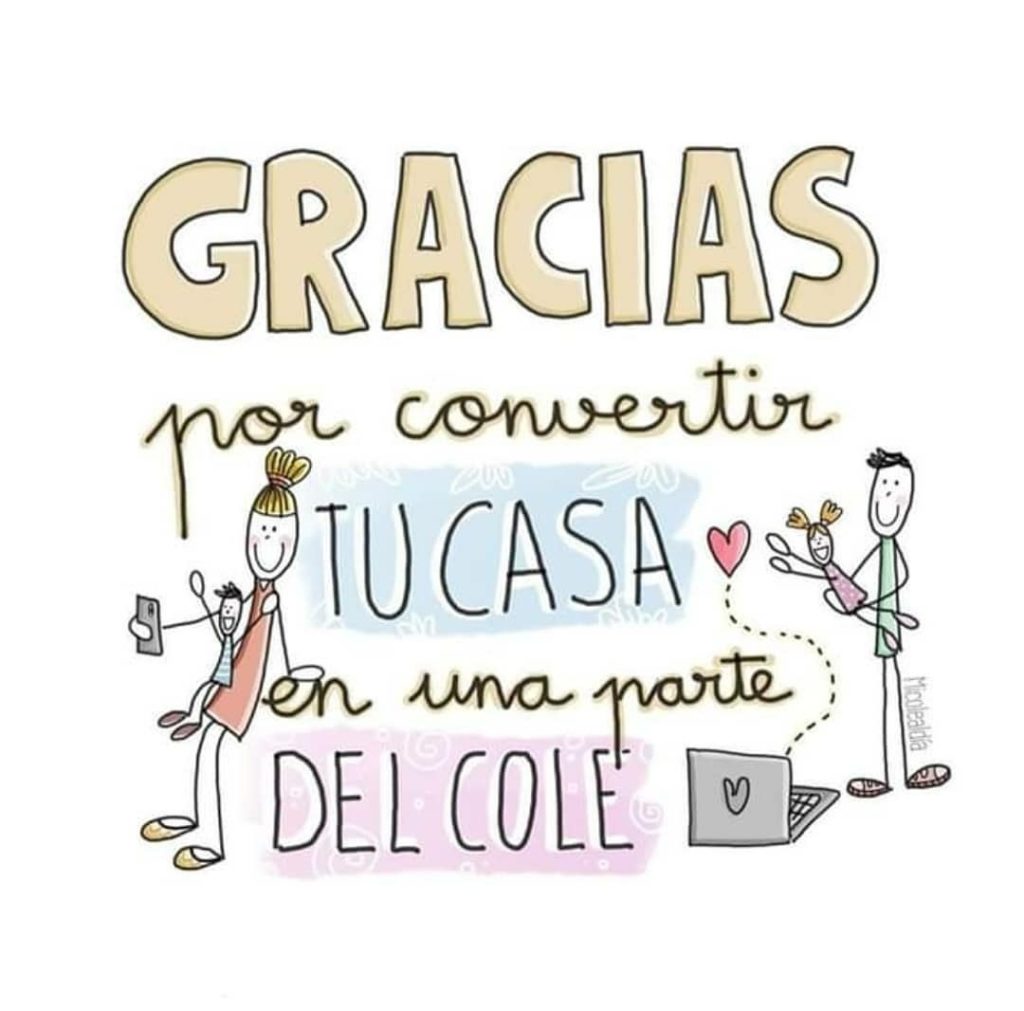  Esta semana, tenemos una ficha, donde repasaremos los  instrumentos de la orquesta.Este enlace os explican las familias de instrumentos  y su colocación en la orquesta.https://www.youtube.com/watch?v=RHAklmqlvRI&t=42sDespués,  hacéis esta ficha… y no olvidéis poner vuestro nombre y curso.https://es.liveworksheets.com/cx570331rfRecordad mi correo rayuela4a@gmail.comNo olvidéis que debéis mandarme un audio con la canción de la flauta  de la semana pasada. Algunos ya las han enviado y  suenan fenomenal...LAURA